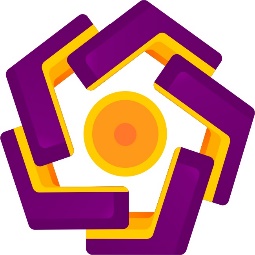 Ketentuan Pengisian:Form penilaian Kerja Praktek ini diisi oleh pembimbing lapangan yang ditetapkan oleh pihak perusahaan dan harus mendapat persetujuan dari kepala kantor/manager perusahaan yang bersangkutanForm ini harus segera diberikan kepada pembimbing lapangan yang telah ditetapkanPembimbing lapangan yang telah memberikan penilaian kepada peserta Magang, harap menyerahkan form nilai ini dalam amplop tertutup atau fax ke : 0274 884208 atau email ke: melwin@amikom.ac.id dan tekkom@amikom.ac.id.Menyampaikan hasil evaluasi penilaian kinerja yang bersangkutan sebagai berikut: